13.6. Sveti Antun

Pogledajte filmić o Svetom Antunu;

https://youtu.be/0ZmPMRiPbXI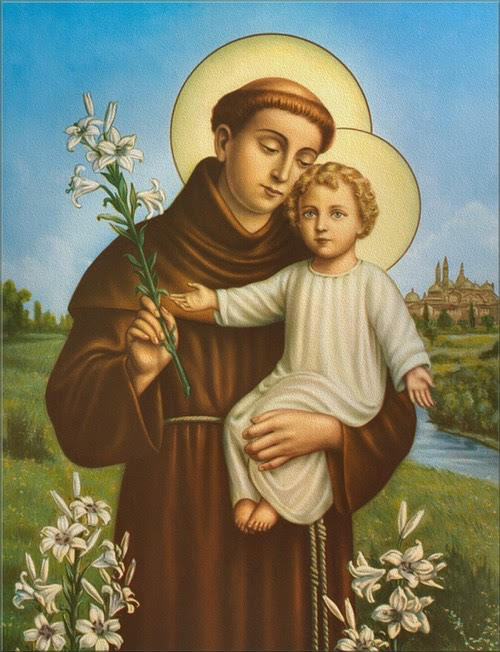 

Složite puzzle :

https://www.jigsawplanet.com/?rc=play&pid=3cc9ec470cd9

Molitva koju često ja molim kad zagubim nešto;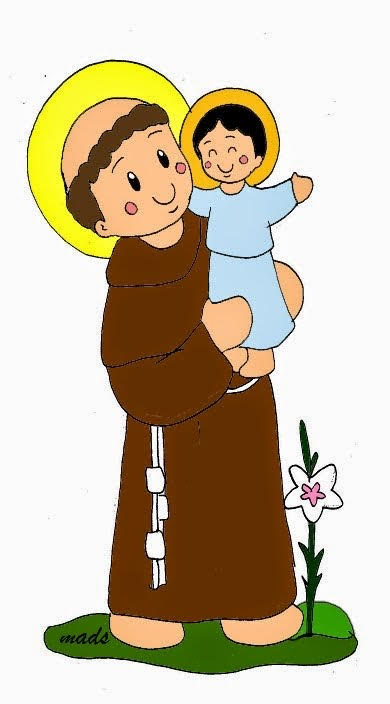 
Sveti Ante pomozi mi da pronađem… i druge molitve sv. Anti

https://vjeronaucni-portal.com/sveti-ante-pomozi-mi-da-pronadem/
Vjerouciteljica Ivana 